Beantworte folgende Fragen zur Darstellung der Jugoslawienkriege zu Beginn der 90er Jahre.
Für welche Ereignisse lässt der Regisseur seine Zeitzeugen sprechen?
Branko Trbovich
_____________________________________________________________________________________________________________________________________________________________________________________________________________

Mladen Vlachyna
_____________________________________________________________________________________________________________________________________________________________________________________________________________

Branka Mudrenic & Ankica Pavlovic
_____________________________________________________________________________________________________________________________________________________________________________________________________________
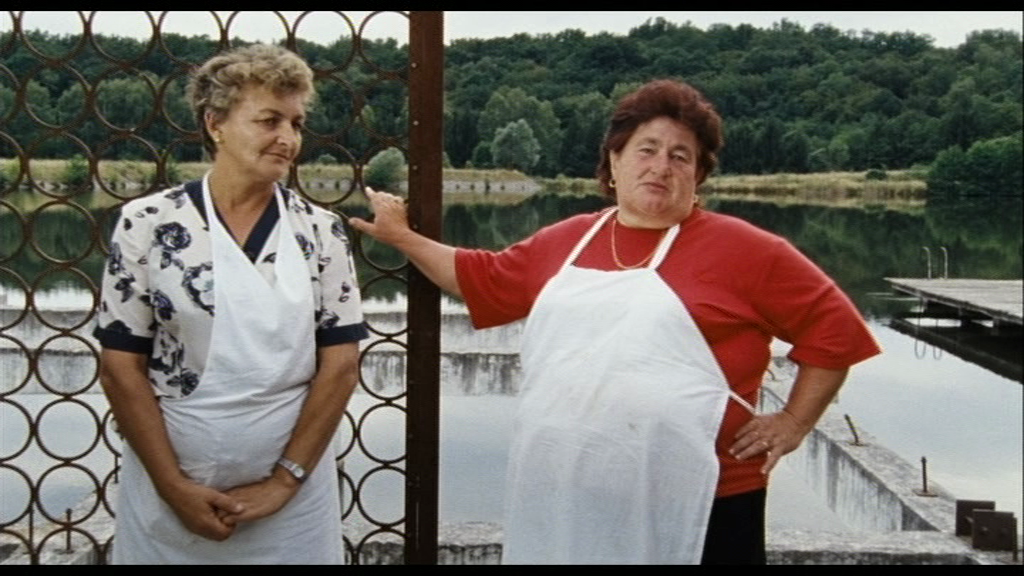 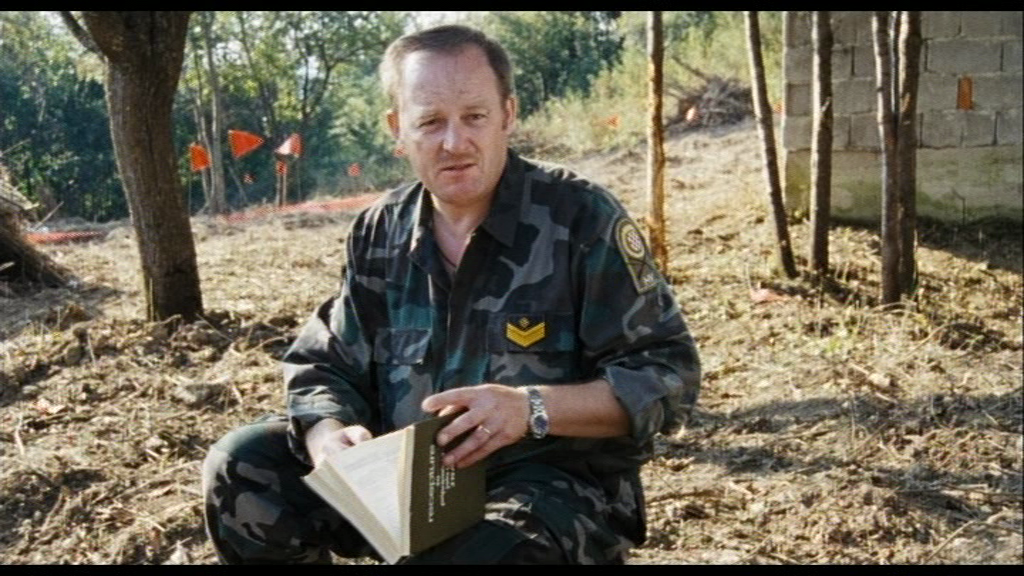 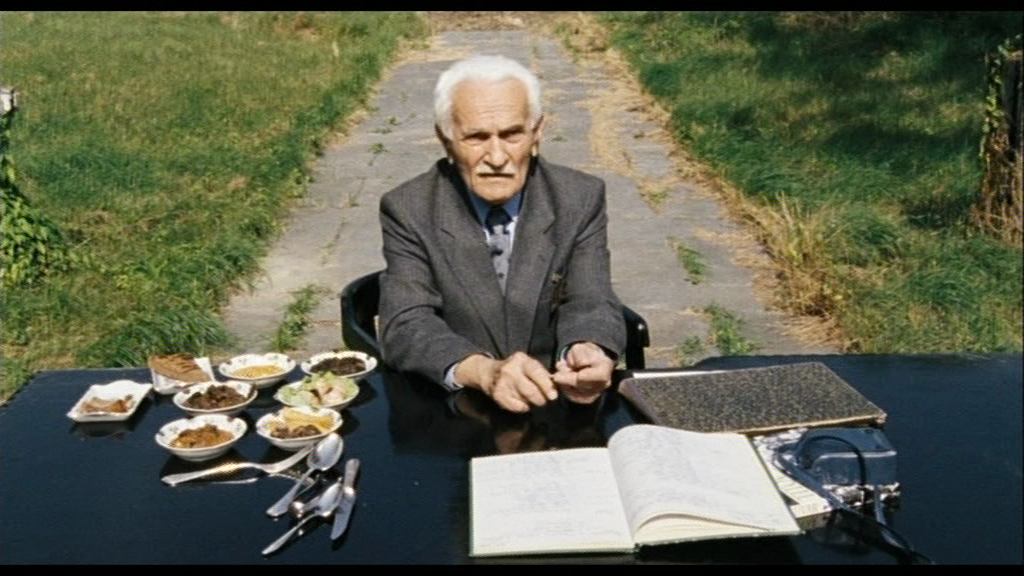 In welchem Verhältnis stehen die Gesprächspartner zueinander?
________________________________________________________________________________________________________________________________________________________________________________________________________________________________________________________________________________________

Wie äussern sie sich die Gesprächspartner zur Gegenpartei?
________________________________________________________________________________________________________________________________________________________________________________________________________________________________________________________________________________________

Wie hat der Autor die Interviews geschnitten?
________________________________________________________________________________________________________________________________________________________________________________________________________________________________________________________________________________________

Welche Haltung nimmt der Regisseur gegenüber den Ereignissen und Gesprächspartnern ein? Wie «wertet» der Film im Allgemeinen?
________________________________________________________________________________________________________________________________________________________________________________________________________________________________________________________________________________________
Suchen in deinem Geschichtsbuch und im Internet erklärende und weiterführende Informationen zu folgenden Ereignissen und Persönlichkeiten.
Josip Broz Tito
____________________________________________________________________________________________________________________________________________________________________________________________________________________________________________________________________________________________________________________________________________________________________________________________________________________________________
________________________________________________________________________________________________________________________________________________________________________________________________________________________________________________________________________________________________________________________________________________________________________________________________________________________________________________________________________________________________________________________________________________________________________________

Die Folgen von Titos Tod – Der Zerfall der Republik Jugoslawien
____________________________________________________________________________________________________________________________________________________________________________________________________________________________________________________________________________________________________________________________________________________________________________________________________________________________________
________________________________________________________________________________________________________________________________________________________________________________________________________________________________________________________________________________________________________________________________________________________________________________________________________________________________________________________________________________________________________________________________________________________________________________

Die Schlacht um Vukovar
______________________________________________________________________________________________________________________________________________________________________________________________________________________________________________________________________________________________________________________________________________________________________________________________________________________________________________________________________________________________________________________________________________________________________________________________________________________________________________________________________________________________________________________________________________________________________________________________________________________________________________________________________________________________________________________________________________